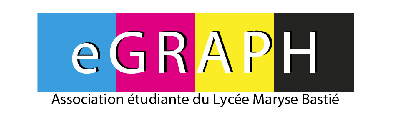 Projet de voyage d’étude à Londresdu lundi 30 septembre au vendredi 04 octobre 2013Classe de Deuxième année de BTS CIG
ESTIMATION DE BUDGET AU 17 MAI 2013Top of Form 1L’association e.Graph perçoit l’ensemble des subventions.Les étudiants versent directement leur participation à l’association e-Graph.L’association se charge de régler directement l’ensemble des dépenses aux différents prestataires.Elle rend compte de son budget à la fin de l’action.                                                                                                 La Trésorière Alison TROCHONLa présente estimation est établie sur une base de 12 étudiants et de 2 accompagnateurs avec un transport en avion et un hébergement en Auberge de jeunesse. DEPENSESDEPENSESDEPENSESRECETTESRECETTESTransportLimoges - BellegardeLondon Stansted - Limoges – BellegardeVol AR par RYANAIR                                                   Soit 118,00 € x 14 personnes AR                                 1.652,00 €Navette Stansted – Londres Centre ARSoit 20 € x 14 personnes                                                 240,00 €Navette : 9 livres (1 livre sterling = 1,24590416 €]TransportLimoges - BellegardeLondon Stansted - Limoges – BellegardeVol AR par RYANAIR                                                   Soit 118,00 € x 14 personnes AR                                 1.652,00 €Navette Stansted – Londres Centre ARSoit 20 € x 14 personnes                                                 240,00 €Navette : 9 livres (1 livre sterling = 1,24590416 €]1.892,00Etudiants (127 € par étudiant)Association e.Graph(58 € par étudiant)Foyer des élèves (42 € par étudiant)Établissement(dont 531 € soit 2 parts accompagnateurs)CROUS(réponse en attente)1.520,0041 %700,0019 %500,0013 %1.000,0027 %Hébergement et petit-déjeunerBed & breakfastAuberge de Jeunesse Kensington (Centre Londres)1 chambre pour 6 personnes   : 167 € x 4                       668,00 €2 chambres pour 4 personnes : 120 € x 2 = 240,00 € x 4    960 €Soit 116,28 € par personne pour 4 nuits et 4 petits-déjeuners(soit 29,07 € par personne et par jour)RepasBudget du groupe pour les repas du midi et du soir        200,00 €du lundi au jeudi (espace cuisine disponible dans l’auberge de jeunesse)Hébergement et petit-déjeunerBed & breakfastAuberge de Jeunesse Kensington (Centre Londres)1 chambre pour 6 personnes   : 167 € x 4                       668,00 €2 chambres pour 4 personnes : 120 € x 2 = 240,00 € x 4    960 €Soit 116,28 € par personne pour 4 nuits et 4 petits-déjeuners(soit 29,07 € par personne et par jour)RepasBudget du groupe pour les repas du midi et du soir        200,00 €du lundi au jeudi (espace cuisine disponible dans l’auberge de jeunesse)1.828,00Etudiants (127 € par étudiant)Association e.Graph(58 € par étudiant)Foyer des élèves (42 € par étudiant)Établissement(dont 531 € soit 2 parts accompagnateurs)CROUS(réponse en attente)1.520,0041 %700,0019 %500,0013 %1.000,0027 %A prévoir par les étudiants sur leur budget personnel :Visites (pratiquement toutes les visites prévues au programme d’étude sont  gratuites sauf le London Design Museum 6 livres par personne soit 7,50 € environ) Dépenses personnelles A prévoir par les étudiants sur leur budget personnel :Visites (pratiquement toutes les visites prévues au programme d’étude sont  gratuites sauf le London Design Museum 6 livres par personne soit 7,50 € environ) Dépenses personnelles A prévoir par les étudiants sur leur budget personnel :Visites (pratiquement toutes les visites prévues au programme d’étude sont  gratuites sauf le London Design Museum 6 livres par personne soit 7,50 € environ) Dépenses personnelles Etudiants (127 € par étudiant)Association e.Graph(58 € par étudiant)Foyer des élèves (42 € par étudiant)Établissement(dont 531 € soit 2 parts accompagnateurs)CROUS(réponse en attente)1.520,0041 %700,0019 %500,0013 %1.000,0027 %Total3.720,00Soit 265,71 € par personne 3.720,00Soit 265,71 € par personne 3.720,00100 %